VHF: Notice of title and signature of Chair of the Board of DirectorsOn 08 Jul 2020, Vinh Ha Food JSC announced the title and signature of Chair of the Board of Directors as follows:Based on the Organization and Operation Charter of Vinh Ha Food Joint Stock CompanyPursuant to Resolution No.31/NQ-HDQT-VHF of June 29, 2020 of the Board of Directors of Vinh Ha Food JSC on election of Mr. LE VAN THANH to the position of Chairman of the Board of Directors of the Company for term of 2016-2021Vinh Ha Food JSC would like to introduce the title and signature of Mr. Le Van Thanh to shareholders, agencies, units inside and outside the Company in order to facilitate the operationsSignature of Mr. Le Van Thanh – Chair of the Board of Directors 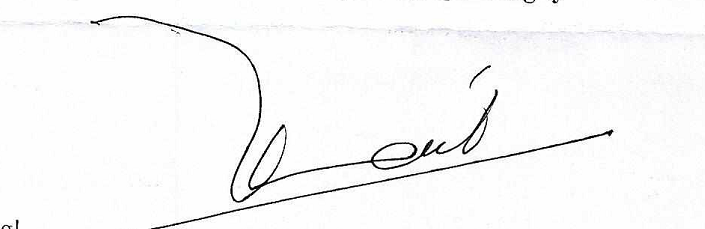 